ROYAUME DU MAROCDEUXIÈME PROGRAMME DE COOPÉRATION COMPACT II CONCLU ENTRE LE GOUVERNEMENT DU MAROC ET LE GOUVERNEMENT DES ÉTATS UNIS D’AMÉRIQUE A TRAVERS MILLENNIUM CHALLENGE CORPORATION (MCC)- FONDS DES ZONES INDUSTRIELLES DURABLES « FONZID » -  PROJET « FEZ SMART FACTORY » (FSF) APPEL D’OFFRES OUVERT SUR OFFRES DES PRIX  N° 09/FSF/VIA/2021MARCHE A TRANCHES CONDITIONNELLES L’université Euro-méditerranéenne de Fès  (UEMF)  a conclu un accord de subvention avec l’Agence Millennium Challenge Account-Morocco (MCA-Morocco) dans le cadre du Compact II financé par le Gouvernement des Etats-Unis d’Amérique, à travers l’Agence Américaine Millennium Challenge Corporation (MCC), par le biais du FONDS DES ZONES INDUSTRIELLES DURABLES « FONZID »,  pour la participation au financement du projet « Fez Smart Factory » (FSF) situé dans la ville de Fès. Par cet avis d’appel d’offres, l’université Euro-méditerranéenne de Fès  (UEMF), agissant en maitre d’ouvrage du projet, sollicite des offres pour la réalisation des travaux de :CONSTRUCTION DU BATIMENT ET AMENAGEMENT DE L’ECOSYSTEME D'INNOVATION POUR L’INDUSTRIE 4.0 « FEZ SMART FACTORY » A FESPARTIE N°2: AMENAGEMENT DE L’ECOSYSTEME D’INNOVATION POUR L’INDUSTRIE 4.0 « FEZ SMART FACTORY »L’ouverture des plis aura lieu le jeudi 22 avril 2021 à 14 Heures, dans les bureaux de l’Université Euro-méditerranéenne de Fès, sis à Rond-point BENSOUDA, route nationale de Meknès-Fès. Le dossier d’appel d’offre est envoyé gratuitement aux concurrents par voie électronique (e-mail) sur demande envoyée à :fsft-lot2@ueuromed.org.  Le cautionnement provisoire est fixé à : 400 000,00 DH (Quatre cent mille dirhams), libellé au nom de l’Université Euro-méditerranéenne de Fès. L’estimation du coût des travaux établie par le maître d’ouvrage pour la tranche ferme et la tranche conditionnelle est fixée à la somme de 30 898 670,00 DH HT (Trente millions huit cent quatre-vingt-dix-huit mille six cent soixante-dix dirhams Hors Taxes). Pour les entreprises installées au Maroc: il est exigé la production du certificat de qualification et de classification ou sa copie certifiée conforme à l’originale suivant :  Une visite des lieux est prévue le 13 avril 2021 à 11H00, et une réunion d’information par visioconférence est prévue le même jour à 15H00 sur lien : meet.google.com/vrx-yxgm-ymeLe contenu, la présentation ainsi que le dépôt des dossiers des concurrents doivent être conformes aux dispositions des articles 27, 29 et 31 du règlement des achats de l’Université Euro-méditerranéenne de Fès. Les concurrents peuvent : Soit envoyer leurs plis, par courrier recommandé avec accusé de réception, au bureau de l’Université Euro-méditerranéenne de Fès, sis à Rond-point BENSOUDA, route nationale de Meknès-Fès; Soit déposer contre récépissé leurs plis dans le bureau précité ; Soit les remettre au président de la commission d'appel d'offres au début de la séance et avant l'ouverture des plis. Les pièces justificatives à fournir sont celles prévues par l'article 6 du règlement de consultation. 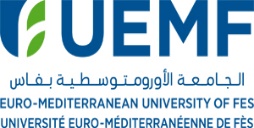 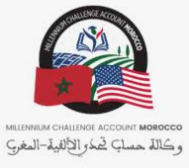 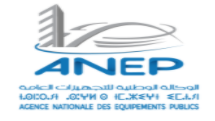 SecteurQualification exigéeClasse minimaleB : Travaux routiers et voirie urbaineB6 : Assises traitées et enduits à chaud                  S